Weihnachtsfeier der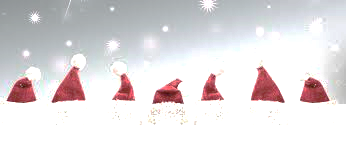 DJK Rohram 13.12.2019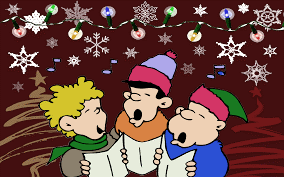 um 18.00 Uhr	am Rohrer DorfplatzWir wollen gemeinsam singen, essen und trinken. Es finden 2 Auftritte der Hip Hop-Mädls statt und auch der Nikolaus wird uns besuchen. Wir freuen uns auf euer Kommen!!!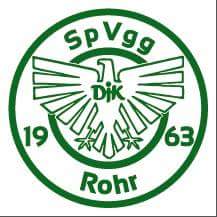 Die Vorstandschaft der DJK Rohr